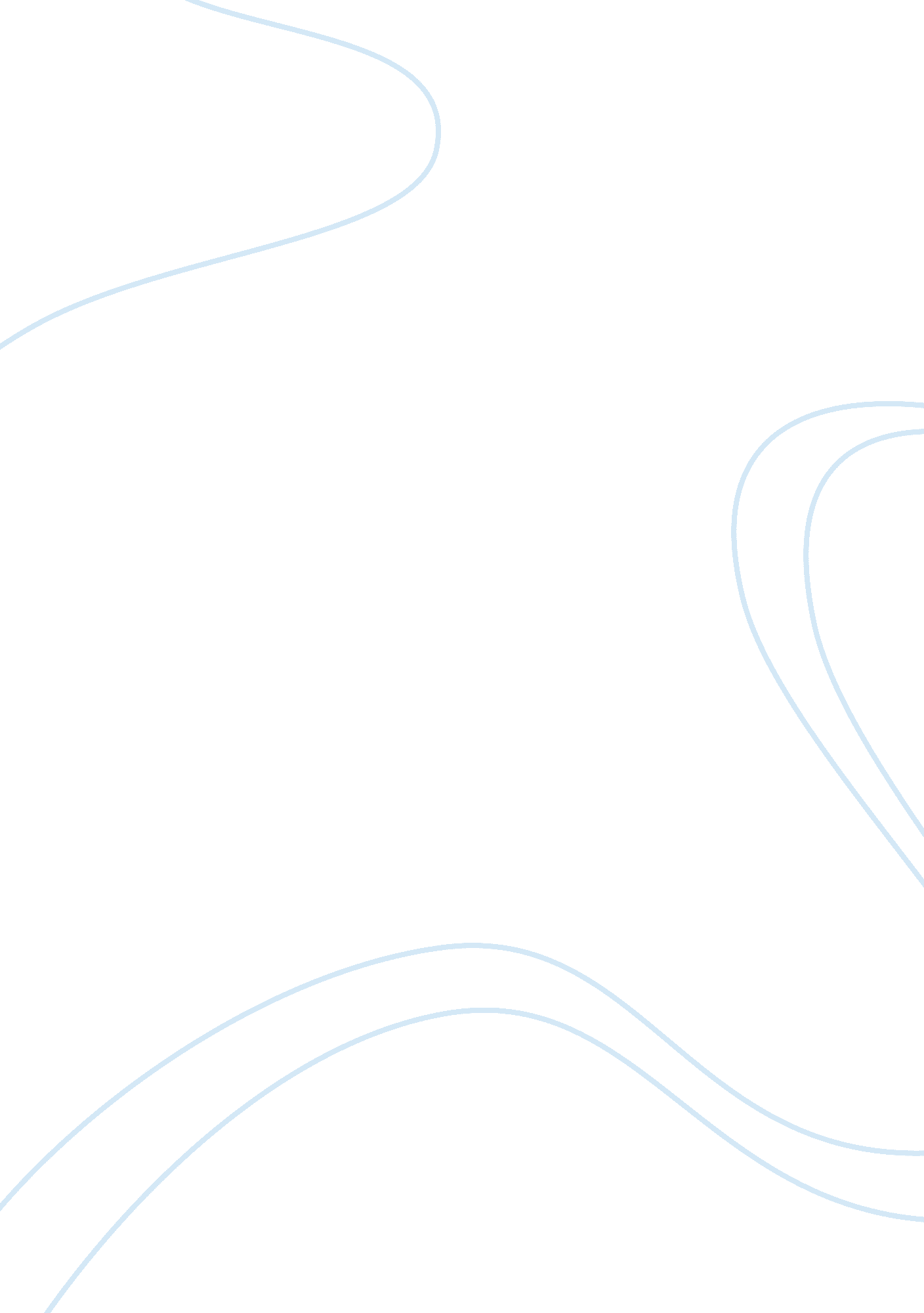 Free case study on answers to exercisesEducation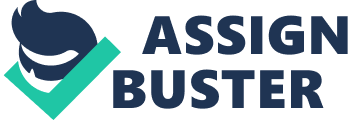 1. Yes, it passes the test. A vertical line does not intersect the function in more than one place. 
2. This is a piecewise function and the range is y ≥ 0. 
3. The domain is x ≥ -5. The function is not defined for x < -5. 4. The only x intercept occurs at point (3, 0)5. The y intercept occurs at point (0, 3)6. It is a piecewise function. Each piece is linear. 7. The value is f(x= 2) = 3. 8. Yes, the binomial function passes the vertical line test. A vertical line does not intersect the function in more than one place. 
9. The range is y ≥ 2. 
10. The domain is all values x can take on, namely, all real numbers. 
11. There is no x intercept. The lowest value of the function is f(x=-3) = 2. Therefore f(x) never reaches zero so it does not cross the x axis. 
12. The y intercept occurs at point (0, 3) 
13. Yes, the cubic function passes the test. A vertical line does not intersect the function in more than one place. 
14. The figure shows that the function covers all y values. Therefore, the range is all real numbers. 
15. The domain is all real numbers. The x coordinate can take on any value. 
16. There is only one x intercept and it occurs at point (1, 0) 
17. The y intercept occurs at point (0, 1) 
18. The cubic function evaluated at x= 2 is f(2) = -1. 
19. The inverse function is g(y) = 3y-5 
20. The inverse function is g(y) = 6y-7 
21. The new function is f+gx = 4x+3 
22. The new function is f-gx = 2x-1. 
When it is evaluated at x= 5, the result is f-g5 = 9 
23. The new function is: 
fg(x)= 3x+1x+2= 3x2+6x+x+2= 3x2+7x+2 
24. The new function is: 
fgx= 3x+1x+2 
When it is evaluated at x= 1, the result is, 
fg1= 43 